Вариант 1Начало формыЧасть 1.Ответом к заданиям 1–25 является одна цифра, которая соответствует номеру правильного ответа. 1Антони ван Левенгук открыл и описал1. бактерии2. вирусы3. нуклеиновые кислоты4. фотосинтез2К прокариотам не относится1. бледная спирохета2. кишечная палочка3. палочка Коха4. трипаносома3В результате полного окисления 15 молекул глюкозы образуется ... молекул АТФ.1. 02. 383. 5404. 5704На рисунке метафаза митоза обозначена цифрой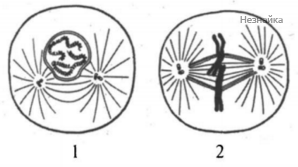 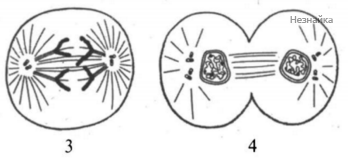 1. 12. 23. 34. 45Изображённым на рисунке способом можно размножать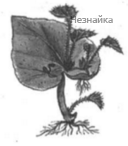 1. глоксинию2. ежевику3. крыжовник4. раффлезию6У норок тёмный цвет шерсти не полностью доминирует над белым. При скрещивании двух гетерозиготных норок получили ... потомства с белой окраской шерсти.1. 25%2. 50%3. 75%4. 100%7Случайная встреча гамет при оплодотворении приводит к возникновению ... изменчивости.1. комбинативной2. модификационной3. определённой4. фенотипической8Бестер - это гибрид1. бактриана и дромадера2. белуги и стерляди3. зайца-беляка и зайца-русака4. хорька и норки9Грибница подосиновика с корнями осины образует микоризу, что1. обеспечивает осину органическими веществами2. разрушает ткани осины и обеспечивает подосиновик органическими веществами3. улучшает азотное питание осины4. улучшает почвенное питание осины10Главными частям цветка являются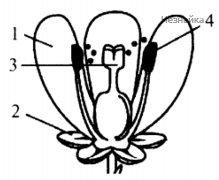 1. 1 и 22. 2 и 33. 3 и 44. 4 и 111Голосеменные растения отличаются от папоротникообразных наличием1. полового процесса2. семенного размножения3. спорообразования4. фотосинтеза12Развитие с неполным превращением характерно для1. 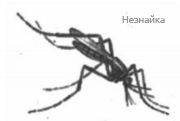 2. 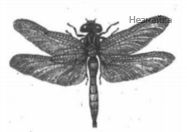 3. 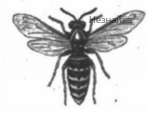 4. 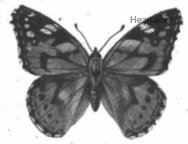 13Артериальная и венозная кровь не смешиваются у организма, обозначенного на рисунке цифрой1. 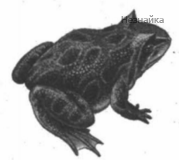 2. 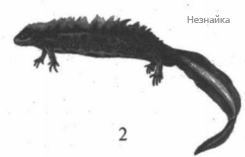 3. 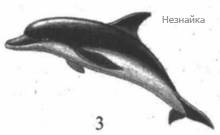 4. 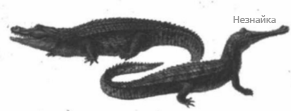 14Функциональной единицей почек является1. ворсинка2. капилляр3. нейрон4. нефрон15Стенка бронхов у человека образована1. однослойным эпителием2. соединительнотканными кольцами3. хрящевыми кольцами и плотной соединительной тканью4. хрящевыми полукольцами16В проведении нервного импульса участвует витамин1. В12. В123. С4. Е17Центральный отдел обонятельного анализатора находится в ... долях коры больших полушарий.1. теменной и височной2. височной и лобной3. лобной и затылочной4. затылочной и теменной18При прямом контакте с больным человеком может произойти заражение1. ботулизмом2. гастритом3. малярией4. туберкулёзом19На рисунке изображена схема ... отбора.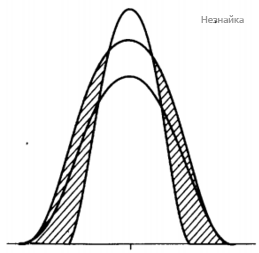 1. движущего2. дестабилизирующего3. дизруптивного4. стабилизирующего20Каким критериям вида соответствует следующее описание: белуга — хищник, питается мелкой рыбой, зубов у неё нет; зубы есть только у мальков, а у взрослой рыбы они рассасываются?1. географическому и экологическому2. экологическому и морфологическому3. морфологическому и физиологическому4. физиологическому и географическому21Молекулы гемоглобина имеют особое строение для транспортировки кислорода, который является сильнейшим окислителем и может нарушить гомеостаз. Этот пример иллюстрирует ... адаптации.1. биохимические2. морфологические3. физиологические4. этологические22В зоне тайги для растений лимитирующим фактором является1. глубина снежного покрова2. количество тепла3. содержание в почве элементов минерального питания4. увлажнение23Круговорот веществ и передача энергии в экосистеме осуществляется по ... цепям.1. топическим2. трофическим3. фабрическим4. форическим24Структурными компонентами биосферы являются1. биогеоценозы2. биотопы3. биоценозы4. экотопы25Верны ли следующие суждения о видообразованииА. Географическое видообразование связано с изменением ареала вида. Например, на Байкале уникальная флора и фауна, так как озеро не сообщается с другими водоёмами более 20 млн лет.Б. Экологическое видообразование связано с изменением условий обитания. Например, традесканция образует две популяции и заселяет солнечную и теневую сторону холма.1. Верно только А2. Верно только Б3. верны оба суждения4. оба суждения неверныВ заданиях 26–28 выберите три верных ответа из шести.26Н. И. Вавилов1. ввёл в практику генетических исследований плодовую мушку дрозофилу2. организовал научные экспедиции для сбора образцов культурных растений, их диких предков и сородичей3. создал учение о центрах происхождения культурных растений4. сформулировал закон гомологических рядов5. разработал метод ментора6. является основоположником генетики27Какую роль выполняет желчь в пищеварении?1. разрушает эритроциты2. расщепляет жиры3. эмульгирует жиры4. усиливает перистальтику кишечника5. убивает микроорганизмы6. расщепляет полипептиды28Результатами эволюции являются1. расширение ареала2. приспособленность организмов к различным условиям обитания3. многообразие видов4. расселение организмов в новые среды5. появление геномных и хромосомных мутаций6. постепенное усложнение и повышение уровня организации живых организмовПри выполнении заданий 29–32 к каждой позиции, данной в первом столбце, подберите соответствующую позицию из второго столбца. В ответе укажите цифры.29Установите соответствие между организмами и способами их питания.30Установите соответствие между водорослями и отделами, к которым они относятся.31Установите соответствие между процессами и этапами газообмена у человека.32Установите соответствие между видами изоляций и особенностями, которые для них характерны.В задании 33 установите последовательность биологических процессов, явлений, практических действий. Запишите цифры, которыми обозначены биологические процессы, явления, практические действия, в правильной последовательности.33Установите последовательность этапов полового размножения у хламидомонады.1. образование гамет (митоз)2. сближение гамет (n + n)3. прорастание зиготы (мейоз), выход спор (n)4. взрослый организм — гаметофит (n)5. зигота (2n), покой (спорофит, 2n)6. слияние гамет7. выход гаметРезультат проверкизаданий по биологии 1 вариантОРГАНИЗМЫСПОСОБ ПИТАНИЯА) росянка1) автотрофныйБ) суслик2) гетеротрофныйВ) серобактерии3) миксотрофныйГ) щеголД) рогозЕ) эвгленаВОДОРОСЛИОТДЕЛЫА) порфира1) зеленыеБ) ламинария2) бурыеВ) улотрис3) красныеГ) спирогираД) саргассЕ) фукусПРОЦЕССЫЭТАПЫ ГАЗООБМЕНАА) диффузия газов в лёгких1) внешнее дыханиеБ) вентиляция лёгких2) внутреннее дыханиеВ) образование оксигемоглобинаГ) обмен газов между атмосферой и альвеоламиД) диффузия газов в тканяхЕ) образование карбгемоглобинаОСОБЕННОСТИ ПРОЦЕССОВВИДЫ ИЗОЛЯЦИЙА) связана с изменением ландшафта1) географическаяБ) появляются гибриды с низкой жизнеспособностью, плодовитостью или полной стерильностью2) биологическаяВ) связана с деятельностью человекаГ) связана с уменьшением вероятности встречи половД) связана с уменьшением вероятности оплодотворениеВопросВаш ответПравильный ответ1124344251617182941031121221331441531611721841942022112232322412532623427345282362932121330321122311121223212122334172653